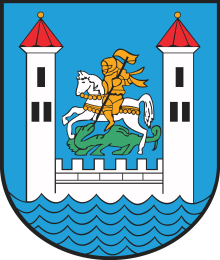 Gmina TrzcielRaport z konsultacjispołecznychdotyczących projektu uchwały Rady Miejskiej w Trzcielu w sprawie określenia zasad wyznaczania składu oraz zasad działania Komitetu Rewitalizacji w Gminie TrzcielTrzciel, 6 lutego 2017 rokuWstępWarunki prowadzenia procesu rewitalizacjiPrzygotowanie, koordynowanie i tworzenie warunków do prowadzenia rewitalizacji, a także jej prowadzenie w zakresie właściwości gminy, stanowią jej zadania własne zgodnie z art. 3.1. Ustawy o rewitalizacji z dnia 9 października 2015r. (Dz. U. 2015 poz. 1777). Zadania powyższe gmina realizuje, zgodnie z Ustawą o rewitalizacji w sposób jawny i przejrzysty, z zapewnieniem aktywnego udziału interesariuszy na każdym etapie (partycypacja społeczna).Partycypacja społecznaPartycypacja społeczna wpisana w rewitalizację przyjmuje szeroki i otwarty katalog interesariuszy, w tym w szczególności:mieszkańcy oraz właściciele, użytkownicy wieczyści nieruchomości i podmioty zarządzające nieruchomościami znajdującymi się na tym obszarze;podmioty prowadzące lub zamierzające prowadzić na obszarze gminy działalność gospodarczą,podmioty prowadzące lub zamierzające prowadzić na obszarze gminy działalność społeczną, w tym organizacje pozarządowe i grupy nieformalne,jednostki samorządu terytorialnego i ich jednostki organizacyjne,organy władzy publicznej,inne podmioty realizujące uprawnienia Skarbu Państwa.Udział mieszkańców w procesie decyzyjnym zwiększa transparentność działań administracji lokalnej, a także pozytywnie wpływa na poczucie odpowiedzialności społeczności związanej ze współdecydowaniem w istotnych dla niej sprawach.Konsultacje społecznePrzeprowadzone konsultacje społeczne spełniają wymogi Ustawy o rewitalizacji i zostały oparte na trzech zasadach:Otwartość udziału – konsultacje skierowano do wszystkich zainteresowanych osób;Równość uczestnictwa – rozpatrzeniu podlegały wszystkie uwagi, zastosowano jednolite kryteria ich oceny;Jawność przebiegu – zapewniono równy i swobodny dostęp do informacji i dokumentów, zagwarantowano szerokie upowszechnienie komunikatów o konsultacjach.1. Konsultacje społeczneKonsultacje społeczne zostały przeprowadzone na podstawie art. 5a ust. 1, art. 30 ust. 1 i ust. 2 pkt. 1 i 1a ustawy z dnia 8 marca 1990 r. o samorządzie gminnym (t.j. Dz.U. 2016.446, 1579) oraz art. 7 ust. 3 w związku z art. 6 ustawy z dnia 9 października 2015 r. o rewitalizacji (Dz.U. 2015.1777, 2016.1020, 1250).Przedmiot konsultacjiProjekt uchwały Rady Miejskiej w Trzcielu w sprawie określenia zasad wyznaczania składu oraz zasad działania Komitetu Rewitalizacji w Gminie Trzciel.Czas konsultacji4 stycznia 2017 roku – 3 lutego 2017 roku.Materiał informacyjnyMateriał informacyjny - Zarządzenie Nr 188/2017 Burmistrza Trzciela z dnia 4 stycznia 2017 roku w sprawie przeprowadzenia konsultacji społecznych dotyczących projektu uchwały w sprawie określenia zasad wyznaczania składu oraz zasad działania Komitetu Rewitalizacji w Gminie Trzciel wraz załącznikami: projekt uchwały Rady Miejskiej w Trzcielu w sprawie określenia zasad wyznaczania składu oraz zasad działania Komitetu Rewitalizacji w Gminie Trzciel, harmonogram konsultacji, formularz ankiety.Formularz konsultacjiUwagi, opinie i propozycje do przedmiotu konsultacji zbierano z wykorzystaniem formularza ankietowego.Miejsce konsultacjiMateriał informacyjny oraz formularz ankiety były dostępne w:- w Urzędzie Miejskim w Trzcielu,- na stronie internetowej gminy (www.trzciel.pl),- w Biuletynie Informacji Publicznej Urzędu Miejskiego w Trzcielu (www.bip.trzciel.pl).Formy konsultacjiW ramach konsultacji wykorzystano zgodnie z art. 6 ust. 3 Ustawy o rewitalizacji następujące formy:1) wyłożenie do publicznego wglądu projektu uchwały w terminie 4 stycznia 2017 roku – 3 lutego 2017 roku w siedzibie Urzędu Miejskiego w Trzcielu (pok. nr 11) w godzinach 7:30 – 15:30.2)  zbieranie uwag i opinii w formie papierowej oraz elektronicznej za pomocą badania ankietowego.Ankieta dostępna na stronie internetowej gminy w zakładce Program Rewitalizacji, w Biuletynie Informacji Publicznej, w Punkcie Konsultacyjnym (pokój nr 11) w Urzędzie Miejskim w Trzcielu.Wypełnione ankiety można było składać:drogą elektroniczną na adres promocja@trzciel.pl,w Sekretariacie w Urzędzie Miejskim w Trzcielu w godzinach urzędowania,w Punkcie Konsultacyjnym w godzinach urzędowania,pocztą na adres Urząd Miejski w Trzcielu, ul. Poznańska 22, 66-320 Trzciel. 3) warsztaty konsultacyjne dla mieszkańców – Sala Narad Urzędu Miejskiego w Trzcielu, w dniu 12 stycznia 2017 roku, godz. 14:00.4) zbieranie uwag ustnych od mieszkańców Gminy Trzciel.2. Uwagi, opinie i propozycje mieszkańców wniesione w ramach konsultacjiW ramach konsultacji do projektu uchwały Rady Miejskiej w Trzcielu w sprawie określenia zasad wyznaczania składu oraz zasad działania Komitetu Rewitalizacji w Gminie Trzciel nie wniesiono żadnych uwag, opinii i propozycji.4. Rekomendacje do dokumentu z przeprowadzonych konsultacjiRekomenduje się przedłożenie Radzie Miejskiej w Trzcielu projektu uchwały w sprawie określenia zasad wyznaczania składu oraz zasad działania Komitetu Rewitalizacji w Gminie Trzciel, w treści nie zmienionej w stosunku do projektu poddanego konsultacjom.5. Załączniki do raportu1) Zarządzenie Nr 188/2017 Burmistrza Trzciela z dnia 4 stycznia 2017 roku w sprawie przeprowadzenia konsultacji społecznych dotyczących projektu uchwały w sprawie określenia zasad wyznaczania składu oraz zasad działania Komitetu Rewitalizacji w Gminie Trzciel wraz załącznikami (do wglądu w Urzędzie Miejskim w Trzcielu):projekt uchwały Rady Miejskiej w Trzcielu w sprawie określenia zasad wyznaczania składu oraz zasad działania Komitetu Rewitalizacji w Gminie Trzciel,harmonogram konsultacji,formularz ankiety.2) Lista obecności z warsztatów konsultacyjnych (do wglądu w Urzędzie Miejskim w Trzcielu).3) Projekt uchwały Rady Miejskiej w Trzcielu w sprawie określenia zasad wyznaczania składu oraz zasad działania Komitetu Rewitalizacji w Gminie Trzciel, po uwzględnieniu uwag, opinii i propozycji mieszkańców wniesionych w ramach konsultacji.4) Potwierdzenie zamieszczenia informacji o konsultacjach na stronie www.trzciel.pl (do wglądu w Urzędzie Miejskim w Trzcielu).5) Potwierdzenie zamieszczenia informacji o konsultacjach na stronie www.bip.trzciel.pl (do wglądu w Urzędzie Miejskim w Trzcielu).6) Potwierdzenie wysłania wiadomości sms do mieszkańców o konsultacjach (do wglądu w Urzędzie Miejskim w Trzcielu).7) Potwierdzenie wysłania pocztą elektroniczną informacji o konsultacjach (do wglądu w Urzędzie Miejskim w Trzcielu).Opracował:Robert Kaczmarek – podinspektor ds. promocji, Urząd Miejski w TrzcieluZatwierdził:Jarosław Kaczmarek – Burmistrz Trzciela